EAGLE ACADEMY FOR YOUNG MEN OF NEWARK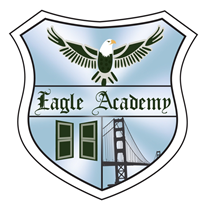 279 Chancellor AvenueNewark, New Jersey 07112Semone Morant, PrincipalShanell Rodriguez-Johnson, Vice Principal  English IV Mrs. L. BrownL13brown@nps.k12.nj.us(862) 223-820Course & Grade LevelEnglish IVRoom #Room 426Webex Infohttps://nboe.webex.com/meet/l13brownCourse DescriptionTwelfth grade English is a full year course  designed to expose students to nonfiction and fictional texts. Readings from the text, Into Literature, are focused primarily on British and World Literature.  Students will also read various novels throughout the year.  In this course, students will continuously work on improving their reading, writing, speaking and critical thinking skills in preparation for  the ACT/SAT, college, career and life. Scholars will sharpen skills to analyze and evaluate relevant works and organize ideas in well-thought out essays and discussions. In our world, communication skills are extremely important be it in relationships with those around us or in finding success in lifelong goals. Through short lectures, small and whole group discussions, pair-share activities, as well as independent assignments, students will delve into varying themes in each unit or collection of works.  As a community of learners, the class will focus on growth more than perfection.  Students will be expected to make and learn from mistakes through supportive feedback from the instructor and their peers. Students will have an opportunity to demonstrate learning and mastery of skills through various forms of assessment including: tests, quizzes, essays, presentations and projects. Required Materials1 Notebook (preferably a 3 subject notebook with pockets for hand - outs) Post-it notesPens/pencils (blue or black ink)HighlightersFolder Text: Into Literature (provided by the teacher)Policies & Procedures1. If a student cuts class, he will receive a zero for any written assignments, tests, or quizzes on that day.2.  Points will be deducted for each day an assignment is late. (If there are extreme circumstances, please speak with the instructor to come up with a fair agreement and timeline for work submission.) 3.  If a student cheats on a test, quiz, or project, he will receive an automatic grade of zero.4. Students have the opportunity to earn extra points for rewriting essays and /or revising assessment responses.  This is an easy way to improve one’s  grade and improve one’s writing skills.Grading Policy Category                                                                                    Percent of GradeSummative Assessments                                                                       70%Formative Assessments                                                                          30%Summative Assessments include, but are not limited to the following::unit tests, performance based assessments, project based assessments, portfolios, essays, mid term and final examinations. Formative Assessments  includes, but are not limited to the following: Do nows, daily instructional tasks, homework, drafts of essays, quizzes, exit tickets, standards mastery performance tasks, class participationGradebook will be updated on Powerschool weekly/bi-weekly                                                                                   Attendance & Tardiness PolicyAttendance and punctuality are necessary for successful completion of this course. In the event that you have an excused absence (with a slip from the office) it is your responsibility to obtain make-up work and/or reschedule any missed tests or quizzes.  An unexcused absence will result in a zero on ALL assignments associated with that academic day. Electronic Device PolicyWe will participate in classroom activities that may require the use of personal devices. It is the expectation that devices will only be used for academic purposes during class. Any inappropriate use (social media, cheating, FaceTime, phone calls, etc.) is strictly prohibited.Classwork & Homework PoliciesAll assignments must be turned in on time. Late assignments will be accepted under the following conditions: a) the assignment is submitted  at the beginning of the next class session, immediately following the due date [10 points will be deducted from the earned grade] AND b) the assignment has not been reviewed in class or graded/returned by the teacher.All essays and research papers must be typed in MLA format.Students are required to rewrite all essays that receive a grade below 70%You must read the assigned literature selections and actively participate in class (discussion, activities, group work, etc.).Students will be required to adhere to the following guidelines for handwritten assignments:Use blue or black ink (assignments written in pencil or other colors of ink will not be accepted)Left and right margins must be observedLoose-leaf notebook paper may be usedWritten work must be legible and neatCourse Timeline Course Timeline MP #1: Sept. 5 - Nov. 9Personal WritingMP#2:  Nov. 10 - Jan. 24HamletMP #3:  Jan 29 - Apr. 12MP #4:  Apr. 13 - June 19Student SignatureParent SignatureOffice HoursBy appointment onlyPacing Guide